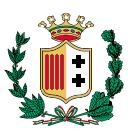    CITTA’ METROPOLITANA DI REGGIO CALABRIASettore  11 -   VIABILITA’ -      Servizio mobilita’, trasporti, its    Piazza Castello (Ex Compartimento FF. SS.)
     89125 -  Reggio Calabria DOMANDA PER IL RILASCIO DI LICENZA PER L’AUTOTRASPORTO DI COSE IN CONTO PROPRIO    L      SOTTOSCRITTO 	NATO A 	IL 	PROV. 	CAP 	RESIDENTE IN 	PROV. 	CAP 	VIA 	DI	CITTADINANZA 	NELLA   SUA VESTE  DI 	DELL’  IMPRESA	DENOMINATA 	RAGIONE SOCIALE 	CON SEDE LEGALE 	PROV. 	VIA ______________________________________TEL ____________________CELL._____________________________	PEC_______________________________________________________EMAIL______________________________________________________SEDI SECONDARIE E UNITA’ LOCALI N. 	COMUNE 	VIA 	DICHIARA  DI  ESSERE/NON  ESSERE  TITOLARE  DELLA   LICENZA  N. 	ISCRIZIONE ALL’ALBO NAZIONALE: CS/ 	POS. MECCANOGRAFICA D’ARCHIVIO 		AI SENSI DELL, ART. 32 DELLA LEGGE 06 GIUGNO 1974, N.298,CHIEDEIL RILASCIO DELLA LICENZA DI COSE IN CONTO PROPRIO DA EFFETTUARSI CON IL SEGUENTE VEICOLO:AVENTE PORTATA UTILE:NON SUPERIORE A 3000 Kg (specificare)  	SUPERIORE A 3000 Kg (specificare)  	E    AVENTE    PORTATA    POTENZIALE  DI   Kg 	FERMO RESTANDOL’OSSERVANZA DELLE DISPOSIZIONI DI CUI ALL’ART. 10 DEL D.LGS. DEL 30 APRILE 1992, N. 285, POICHE’ DEVE SODDISFARE LE SEGUENTI, PARTICOLARI, ESIGENZE DI TRASPORTO 	;NON ATTO AL TRAINO OVVEROAVENTE MASSA RIMORCHIABILE AUTORIZZATA  	LIMITATAMENTE ALLE SEGUENTI COSE/CLASSI DI COSECOD. ISTAT 	COD. ISTAT 	COD. ISTAT 	COD. ISTAT  	COD. ISTAT 	COD. ISTAT 	COD. ISTAT 	COD. ISTAT  	COD. ISTAT 	COD. ISTAT 	COD. ISTAT 	COD. ISTAT  	A TAL FINE DICHIARA [AI SENSI DEGLI ARTT. 46 E 47 DEL D.P.R. 445/2000 (T.U.)]CHE L’IMPRESA E’ ISCRITTA NEL REGISTRO DELLE (BARRARE QUANTO NON RICORRE) IMPRESE/DITTE/SEZIONI ALBO ARTIGIANI, C/O LA C.C.I.A.A. DI REGGIO CALABRIA AL  N. 		DAL 	,	PER L’ESERCIZIO	DELL’ATTIVITA’	DI	 				CON	DENUNCIA	DI	INIZIO	ATTIVITA’	IN	DATA	 	CON C.F. N. 	P. IVA N. 	;CHE LA PROPRIA ATTIVITA’ ECONOMICA PRINCIPALE ESERCITATA E’ 	 	COD 	;CHE	PER	L’ESERCIZIO	DELL’ATTIVITA’	RICHIESTA, L’IMPRESA’ HA LA DISPONIBILITA’ DEI SEGUENTI IMPIANTI:LOCALI	ADIBITI	A	 		MQ	 	MACCHINARI	ED   ATTREZZATURE: 	N° 	;TERRENO COLTIVATO A 	MQ 	IN FITTO/PROPRIETA’/ALTRO: 	RICADENTE NEL COMUNE DI 	;CHE IL VEICOLO SOPRA INDICATO È:DI PROPRIETÀIN USUFRUTTO (DATA DI SCADENZA DEL CONTRATTO 	/	/	)ACQUISTATO CON PATTO DI RISERVATO DOMINIO (DATA DI SCADENZA DEL CONTRATTO 	/	/	)IN LOCAZIONE CON FACOLTÀ DI ACQUISTO (in tal caso specificare) DATA DI STIPULAZIONE DEL CONTRATTO_____/_____/________ DATA DI SCADENZA DEL CONTRATTO_____/____/__________SOCIETA’ DI LEASING STIPULANTE_____________________________________________________________________________;E CHE IL VEICOLO NON È SOTTOPOSTO A SEQUESTRO O PIGNORAMENTOCHE L’IMPRESA NON E’ GIA’ PROPRIETARIA DI ALTRI MEZZI MUNITI DI LICENZA TRASPORTO C/P, OVVERO DI ESSERE PROPRIETARIA DEI MEZZI DI CUI ALLA DICHIARAZIONE ALLEGATA;ALTRE EVENTUALI DICHIARAZIONI    	 	;CHE IL PREPOSTO ALLA GUIDA ED ALLA SCORTA DEL VEICOLO È:SE’ MEDESIMOIL SIG 	IN  POSSESSO  DI  PATENTE  DI GUIDA CATEGORIA 	,NUMERO                                                                  RILASCIATA IL 	/	/	DA    	SCADENZA 	/	/	E CHE RISPETTO ALL’IMPRESA È’:TITOLARE/SOCIO ILLIMITATAMENTE RESPONSABILE /AMMINISTRATORECOLLABORATORE FAMILIAREDIPENDENTE  (in tal caso specificare) POSIZIONE INPS 	INAIL  	ALTRO (specificare)  	DICHIARA INOLTRE CHE, DAI DOCUMENTI CONTABILI DELL’IMPRESA, RISULTANO NELL’ANNO  	__UN VOLUME DI AFFARI COMPLESSIVO DI	€ 	COSTI DI ESERCIZIO D’IMPRESA	€ 	COSTI RELATIVI AL TRASPORTO MERCI	€ 	COSTI DI TRASPORTO IN CONTO PROPRIO	€ 	QUANTITA’ DI MERCI TRASPORTATE	Kg  	CHE L’IMPRESA HA PRESENTATO IN DATA 	/	/	REGOLARE DICHIARAZIONE DEI REDDITI (ANNO 	)CHE L’IMPRESA NON EFFETTUA TRASPORTO MERCI IN CONTO TERZICHE ESERCITA L’ATTIVITA’ DI TRASPORTO IN CONTO TERZI CON ISCRIZIONE ALL’ALBO N.  	CHE L’IMPRESA NON HA DIPENDENTICHE HA DIPENDENTI NELLE SEGUENTI CATEGORIE:OPERAI N. 	IMPIEGATI N. 	AUTISTI N.  	 E CHE PER GLI STESSI E’ IN REGOLA CON I PAGAMENTI DEI CONTRIBUTI PREVIDENZIALI E ASSICURATIVI, E CHE E’ ISCRITTA PRESSO INPS E INAIL NELLE SEGUENTI POSIZIONI:INPS 	INAIL 	CHE IL TRASPORTO DELLE MERCI NON COSTITUISCE ATTIVITA’ PREVALENTE RISPETTO ALLE ATTIVITA’ ECONOMICHE DELL’IMPRESA.LUOGO E DATA	IL RICHIEDENTE (*)(*) LA SOTTOSCRIZIONE DI ISTANZE E DICHIARAZIONI SOSTITUTIVE ALLEGATE NON E’ SOGGETTA AD AUTOCERTIFICAZIONE QUANDO LA FIRMA E’ APPOSTA IN PRESENZA DEL DIPENDENTE ADDETTO, PREVIA ESIBIZIONE DEL DOCUMENTO DI IDENTITA’ DEL SOTTOSCRITTORE. IN ALTERNATIVA L’ISTANZA DEVE ESSERE ACCOMPAGNATA DALLA FOTOCOPIA (FRONTE-RETRO) LEGGIBILE DI UN DOCUMENTO DI IDENTITA’ NON SCADUTO.ALLEGA I SEGUENTI DOCUMENTI: DICHIARAZIONE SOSTITUTIVA - ELENCO DEI MEZZI GIA’ MUNITI DI LICENZA TRASPORTO C/P;FOTOCOPIA DELL’ULTIMA DICHIARAZIONE DEI REDDITI - MODD. 730/750/760/UNICO, COMPRENSIVO DELLA DICHIARAZIONE IVA;VISURA CAMERALE AGGIORNATA ALLA DATA DI RICHIESTA PER IL RILASCIO DELLA LICENZA;PER I PAGAMENTI EFFETTUATI DAI PRIVATI VERSAMENTO DI €. 20,00 DA EFFETTUARE TRAMITE esclusivamente sul  portale PagoPa della "Città Metropolitana di Reggio Calabria – pagamenti on line - vai al portale - Trasporti – CONTO PROPRIO – causale: “ CAUSALE RILASCIO LICENZA CONTO PRORIO”.FOTOCOPIA DELL’ATTO DI VENDITA E/O C.D.P. O CONTRATTO DI LEASING;FOTOCOPIA DELLA C.C./ CERTIFICATO D’APPROVAZIONE/ CERTIFICATO DI CONFORMITA’;FOTOCOPIA FRONTE-RETRO DI UN DOCUMENTODI RICONOSCIMENTO;FOTOCOPIA PATENTE PRESPOSTO ALLA GUIDA DEL MEZZO;ULTIMA BUSTA PAGA/POSIZIONE INPS E INAIL  DEL DIPENDENTE PREPOSTO ALLA GUIDA DEL MEZZO;ALTRO: 	;----------------------------------------------------------------------------------------------------------------------------------------------------------------------------------- DELEGA ALLO STUDIO DI CONSULENZA AUTOMOBILISTICA:Il sottoscritto/a________________________________________________________________________________________________________delega lo studio di consulenza automobilistica denominato _______________________________________________________________________tel._______________________Cell._________________________________PEC__________________________________________________ad espletare in sua vece ogni attività necessaria alla definizione della presente pratica d’iscrizione ed a provvedere inoltre, al ritiro del provvedimento di Iscrizione all’Albo degli Autotrasportatori.Il sottoscritto si impegna inoltre a comunicare per iscritto alla Città Metropolitana l’eventuale revoca della presente delega.Luogo e data________________________________                                                     Firma del delegante________________________                         ----------------------------------------------------------------------------------------------------------------------------------------------------------------------------------- SPAZIO DISPONIBILE PER EVENTUALE DELEGA AI PRIVATI:Il sottoscritto/a 	Delega il Sig../Sig. ra 	nato/a 	il 	a presentare la presente domanda d’iscrizione/documentazione in sua vece.Si informa il delegato che è tenuto a presentare all’Ufficio ricevente una fotocopia del proprio documento di riconoscimento in corso di validità, per i controlli previsti dall’art. 9 della L. 264/91 (Esercizio abusivo dell’attività di consulenza per la circolazione dei mezzi di trasporto).Luogo e data________________________________                                                     Firma del delegante________________________                         ----------------------------------------------------------------------------------------------------------------------------------------------------------------------------------ATTENZIONELA PRESENTE ISTANZA, RILASCIATA IN COPIA, ATTESTA ESCLUSIVAMENTE L’AVVENUTO RICEVIMENTO DELLA DOMANDA E NON ABILITA AD ALCUN TITOLO IL TRASPORTO DI COSE PER CONTO PROPRIOMARCA E TIPOPORTATATARGATELAIOCARROZZERIA